Editing Year 2Correct and rewrite using your best handwriting.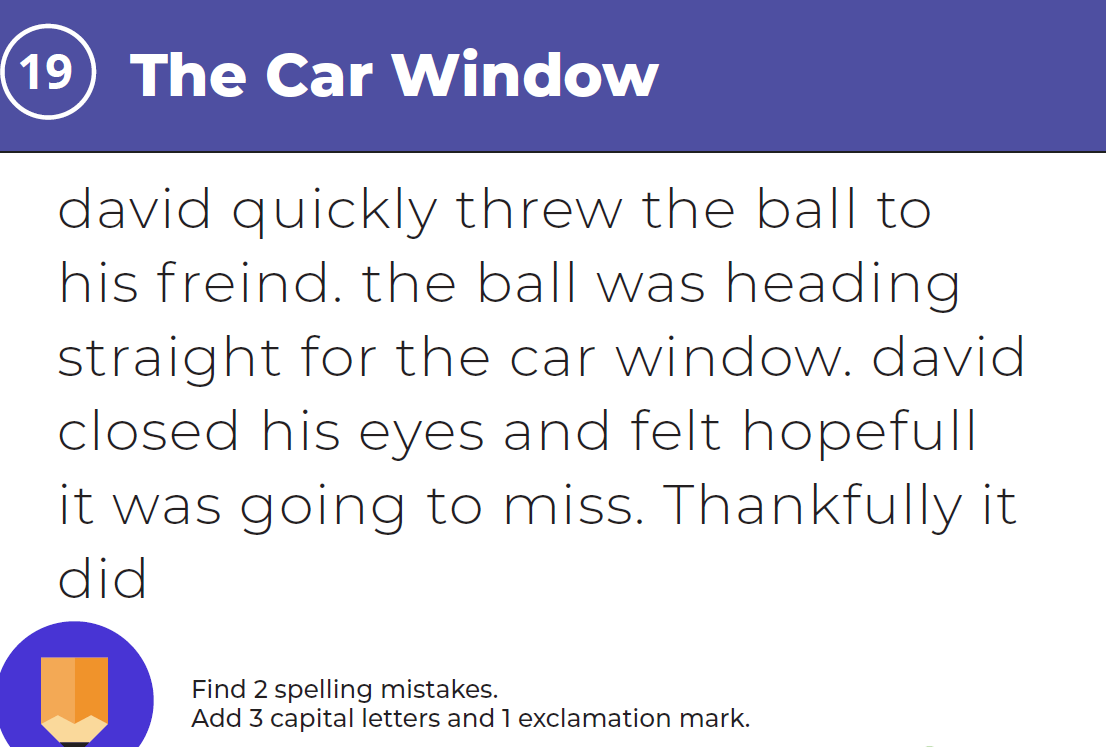 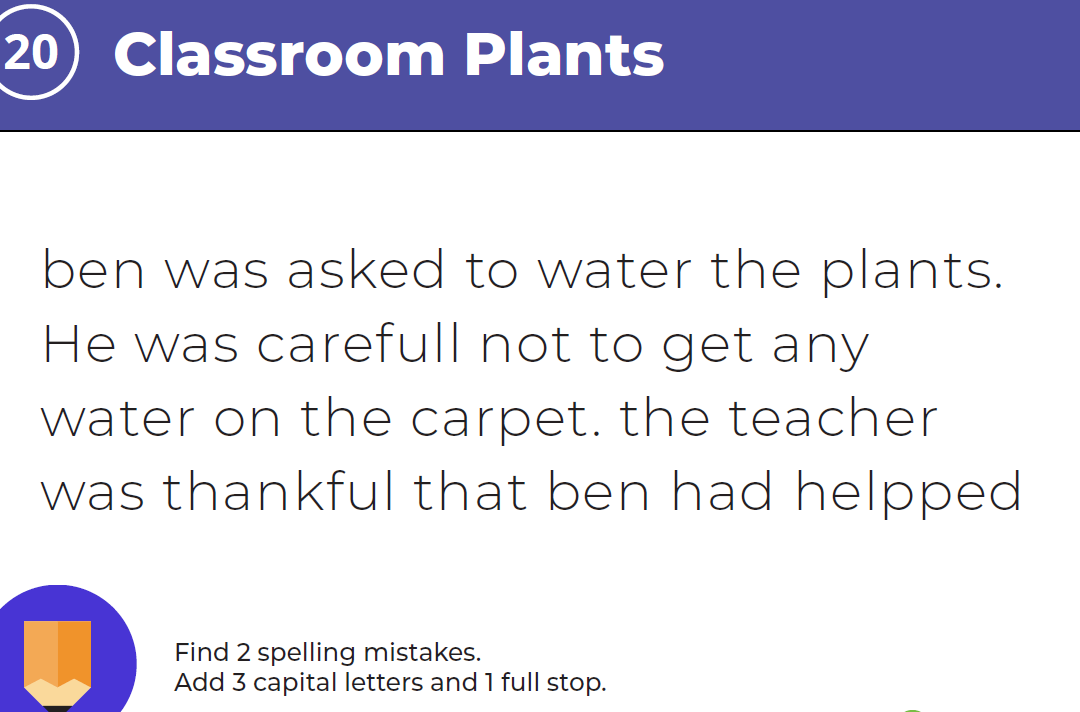 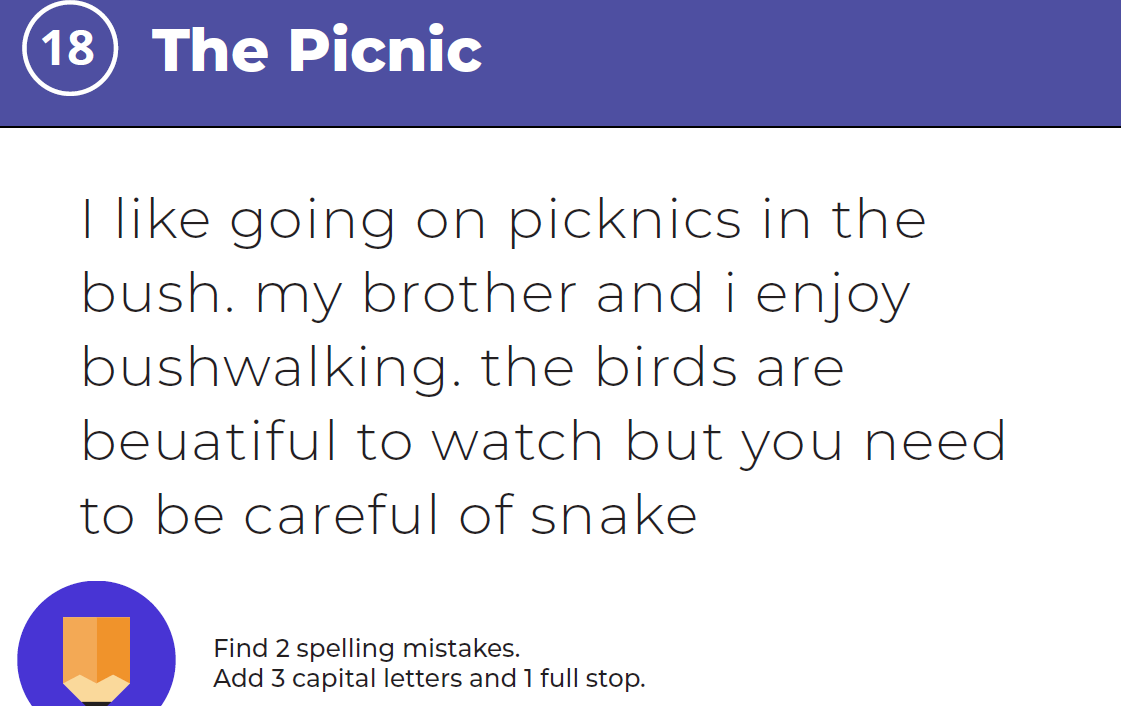 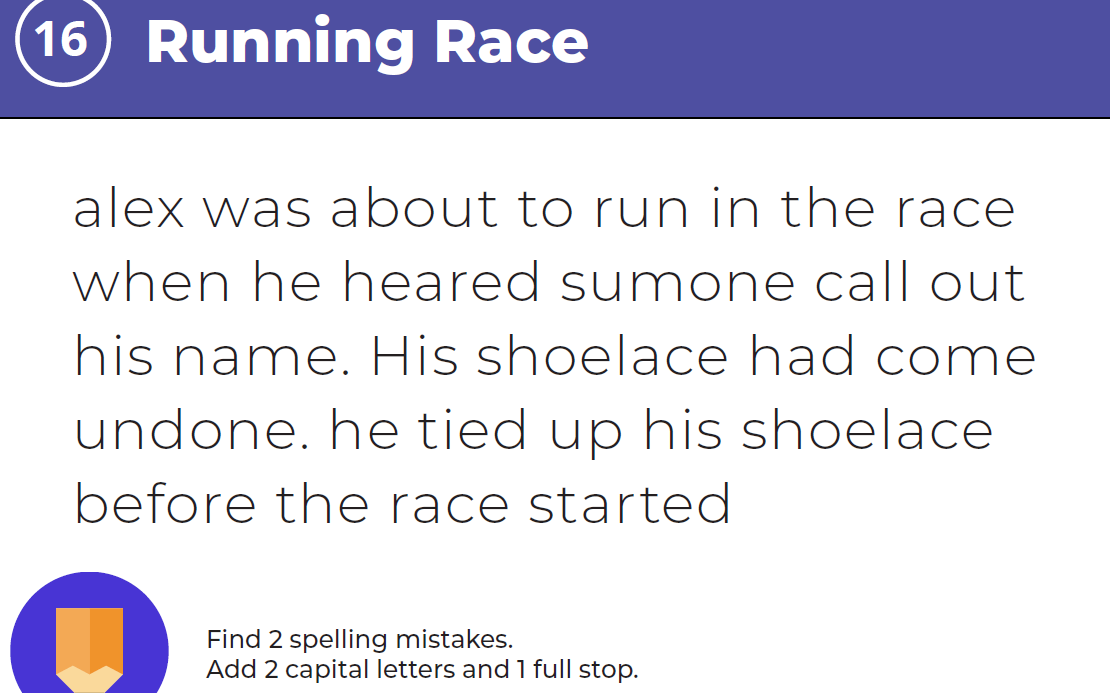 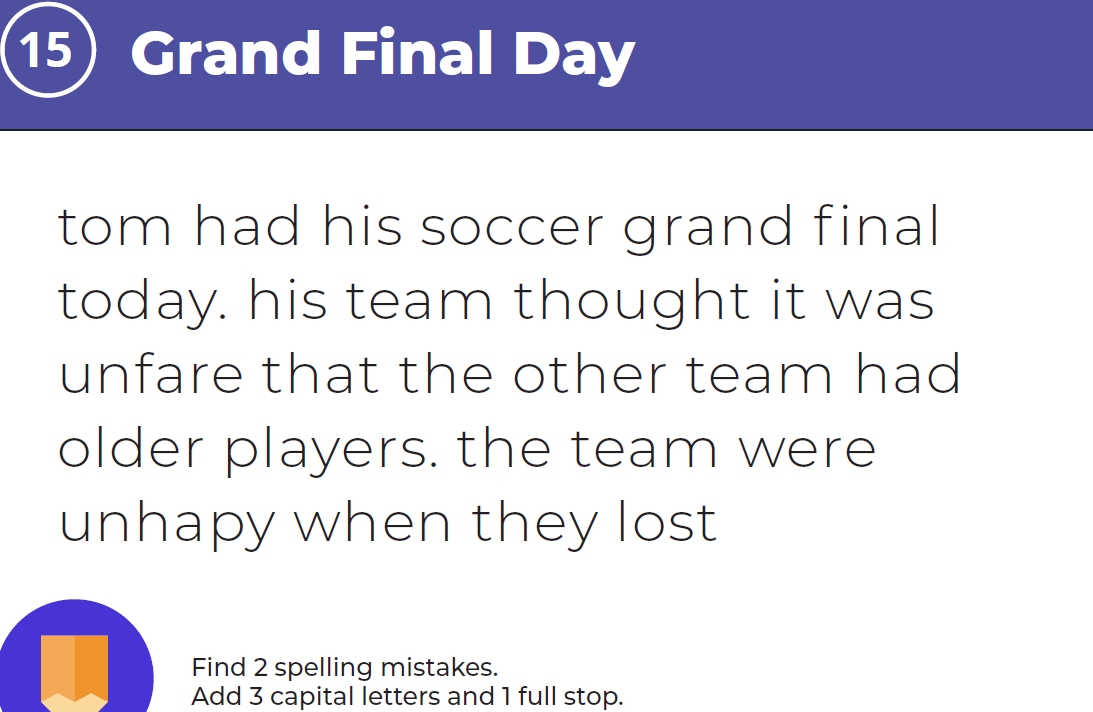 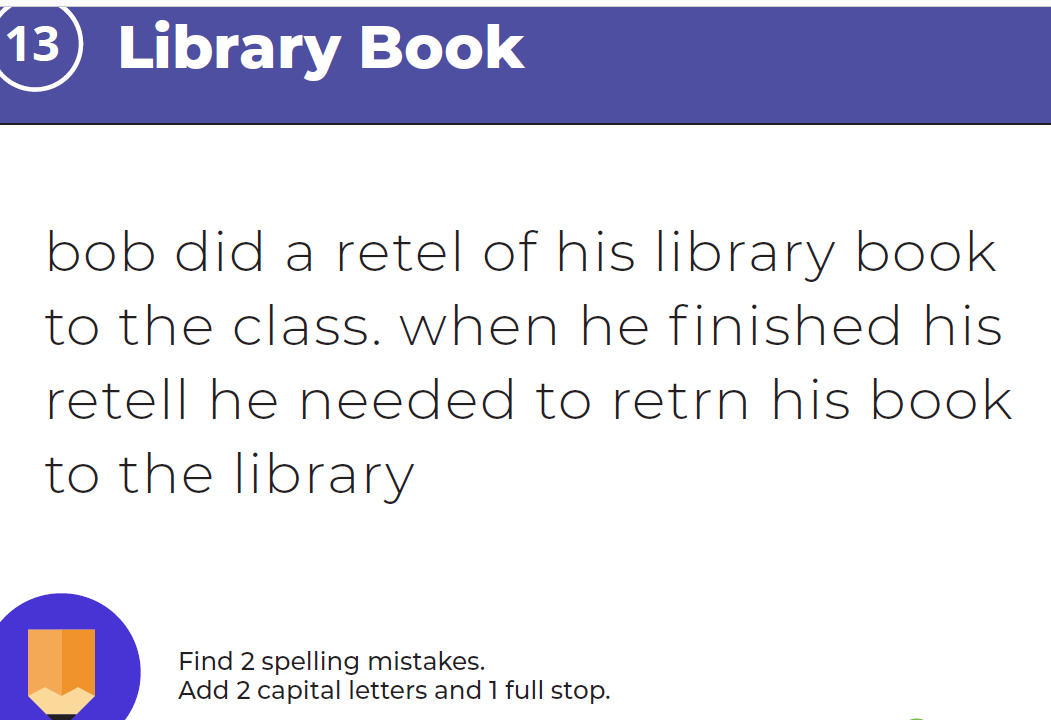 